Asian Media Information and Communication Centre, Inc.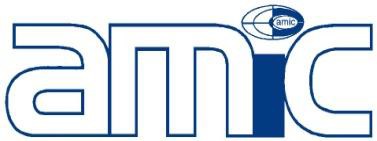 2F, PWU Annex, Philippine Women's University 1743 Taft Avenue, Manila 1004, PhilippinesAMIC at PWU: Tel. No.: (+63-2) 526-8421 or (+63-2) 465-1798 loc. 231AMIC at AIJC: (+63-2) 743-4321 and (+63-2) 740-0396E-mail: info@amic.asia; Website: www.amic.asiaTransformative Leadership (Institutional Development)AMIC Communication AwardsNomination FormINSTRUCTIONS:Please fill out all information. Use black ink and print legibly or encode in a computer using the downloadable form on amic.asia/amic-communication-awardsPlease read and follow all instructions carefullyThis form is not for sale but can be photocopied/reproduced.Submit original copy together with one (1) 2x2 colored photo.Submission of nomination form and requirements is on or before August 30, 2022.Email nominations to info@amic.asia.Personal Information of Nominee:Full Name (MR. /MS. /MRS./DR./	):   	(Please encircle appropriate title)	Surname	Given Name	Middle NameHome Address:   	Residence No.	StreetCity/Province	Zip Code	CountryDate of Birth:  	Citizenship:  	Civil Status:  	Educational Background of Nominee:(Include only undergraduate, graduate, and post-graduate studies)Professional BackgroundWork History(Start with current/most recent. Use additional page if necessary)Professional Associations(Use additional page if necessary)Outstanding contributions of the nominee to the communication media sector at the global, regional, and national levels specifically in the following areas:Exemplary leadership qualities in the management of communication media institutions.Institution building, i.e., the setting up, sustaining, and strengthening of communication media institutions in home country or elsewhere.Introduction of innovative and pioneering ideas, products, and services in the communication sector.Past related awards and citations(Use additional page if necessary)Other information useful to judges in evaluating qualifications of the nominee(Use additional page if necessary)Nominator’s Contact InformationEducational AttainmentSchool AttendedDegree and Academic Honors (if any)Year CompletedName of Organization/ AffiliationDesignationInclusive YearsName of Organization/ AffiliationDesignationInclusive Years#Title of Awards / CitationsName of Award-giving OrganizationYear Granted123Nominator’s NameSignaturePosition/DesignationName of Organization/InstitutionPostal AddressPostal AddressEmail AddressContact Numbers